TECHNIQUES DE COLORATION POUR ETUDIER LA CELLULEMéthodes de coloration des cellules d’un prélèvement ou d’une coupe de tissusMéthodes de coloration des cellules d’un prélèvement ou d’une coupe de tissusMéthodes de coloration des cellules d’un prélèvement ou d’une coupe de tissusMéthodes de coloration des cellules d’un prélèvement ou d’une coupe de tissus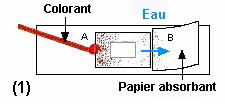 Monter directement l’échantillon dans une goutte de colorant,Ou traiter l’échantillon avant montage, entre lame et lamelle, Ou monter l’échantillon dans une goutte d’eau, puis remplacer l’eau par le colorant à l’aide d’un buvard ou d’un papier absorbant. (1)Monter directement l’échantillon dans une goutte de colorant,Ou traiter l’échantillon avant montage, entre lame et lamelle, Ou monter l’échantillon dans une goutte d’eau, puis remplacer l’eau par le colorant à l’aide d’un buvard ou d’un papier absorbant. (1)Monter directement l’échantillon dans une goutte de colorant,Ou traiter l’échantillon avant montage, entre lame et lamelle, Ou monter l’échantillon dans une goutte d’eau, puis remplacer l’eau par le colorant à l’aide d’un buvard ou d’un papier absorbant. (1)Monter directement l’échantillon dans une goutte de colorant,Ou traiter l’échantillon avant montage, entre lame et lamelle, Ou monter l’échantillon dans une goutte d’eau, puis remplacer l’eau par le colorant à l’aide d’un buvard ou d’un papier absorbant. (1)Colorer les vacuoles (inutile pour les cellules dont les vacuoles sont naturellement colorées)Colorer les vacuoles (inutile pour les cellules dont les vacuoles sont naturellement colorées)Colorer les vacuoles (inutile pour les cellules dont les vacuoles sont naturellement colorées)En rouge avec le rouge neutre à faible concentration (coloration vitale pour la cellule)  En rouge avec le rouge neutre à faible concentration (coloration vitale pour la cellule)  En rouge avec le rouge neutre à faible concentration (coloration vitale pour la cellule)  Colorer le cytoplasmeColorer le cytoplasmeColorer le cytoplasmeEn brun avec de l’eau iodée (toxique pour la cellule)En brun avec de l’eau iodée (toxique pour la cellule)En brun avec de l’eau iodée (toxique pour la cellule)Colorer le noyauColorer le noyau- En brun avec l’eau iodée (toxique pour la cellule) ; un ou plusieurs globules réfringents (les nucléoles) y sont souvent reconnaissables, - En bleu avec le bleu de méthylène (toxique pour la cellule),- En bleu avec les colorants de May-Grünwald et Giemsa (voir technique du frottis sanguin).- En brun avec l’eau iodée (toxique pour la cellule) ; un ou plusieurs globules réfringents (les nucléoles) y sont souvent reconnaissables, - En bleu avec le bleu de méthylène (toxique pour la cellule),- En bleu avec les colorants de May-Grünwald et Giemsa (voir technique du frottis sanguin).- En brun avec l’eau iodée (toxique pour la cellule) ; un ou plusieurs globules réfringents (les nucléoles) y sont souvent reconnaissables, - En bleu avec le bleu de méthylène (toxique pour la cellule),- En bleu avec les colorants de May-Grünwald et Giemsa (voir technique du frottis sanguin).- En brun avec l’eau iodée (toxique pour la cellule) ; un ou plusieurs globules réfringents (les nucléoles) y sont souvent reconnaissables, - En bleu avec le bleu de méthylène (toxique pour la cellule),- En bleu avec les colorants de May-Grünwald et Giemsa (voir technique du frottis sanguin).Colorer des gouttelettes d’huile du cytoplasme Colorer des gouttelettes d’huile du cytoplasme Colorer des gouttelettes d’huile du cytoplasme En rouge orangé avec une solution alcoolique de Soudan III En rouge orangé avec une solution alcoolique de Soudan III En rouge orangé avec une solution alcoolique de Soudan III Colorer les amyloplastes du cytoplasmeColorer les amyloplastes du cytoplasmeColorer les amyloplastes du cytoplasmeEn bleu ou en brun avec de l’eau iodée (toxique pour la cellule) En bleu ou en brun avec de l’eau iodée (toxique pour la cellule) En bleu ou en brun avec de l’eau iodée (toxique pour la cellule) Colorer la cellulose et la lignine des parois cellulaires végétalesColorer la cellulose et la lignine des parois cellulaires végétalesColorer la cellulose et la lignine des parois cellulaires végétalesColorer la cellulose et la lignine des parois cellulaires végétalesColorer la cellulose et la lignine des parois cellulaires végétalesColorer la cellulose et la lignine des parois cellulaires végétales1 - Déposer les coupes ou les prélèvements végétaux dans un verre de montre rempli d’eau,  2 - Transférer les coupes dans les verres de montre 2, 3, 4, 5 et 6 en respectant les temps indiqués sous chaque dessin. L’eau de Javel détruit le contenu des cellules mais conserve les parois quelle que soit leur nature chimique,3 - Un bon rinçage dans deux bains successifs élimine l’eau de Javel qui nuirait à la coloration,4 - L’acide acétique détruit les traces résiduelles d’eau de Javel et facilite la fixation ultérieure des colorants sur les parois,5 - Le carmino-vert est un mélange renfermant dix parties de carmin aluné pour une partie de vert d’iode. Le carmin aluné colore en rose les parois cellulosiques et le vert d’iode colore en vert les parois lignifiées,6 - Un rinçage final permet d’éliminer l’excédant de colorant avant le montage de la coupe entre lame et lamelle.1 - Déposer les coupes ou les prélèvements végétaux dans un verre de montre rempli d’eau,  2 - Transférer les coupes dans les verres de montre 2, 3, 4, 5 et 6 en respectant les temps indiqués sous chaque dessin. L’eau de Javel détruit le contenu des cellules mais conserve les parois quelle que soit leur nature chimique,3 - Un bon rinçage dans deux bains successifs élimine l’eau de Javel qui nuirait à la coloration,4 - L’acide acétique détruit les traces résiduelles d’eau de Javel et facilite la fixation ultérieure des colorants sur les parois,5 - Le carmino-vert est un mélange renfermant dix parties de carmin aluné pour une partie de vert d’iode. Le carmin aluné colore en rose les parois cellulosiques et le vert d’iode colore en vert les parois lignifiées,6 - Un rinçage final permet d’éliminer l’excédant de colorant avant le montage de la coupe entre lame et lamelle.1 - Déposer les coupes ou les prélèvements végétaux dans un verre de montre rempli d’eau,  2 - Transférer les coupes dans les verres de montre 2, 3, 4, 5 et 6 en respectant les temps indiqués sous chaque dessin. L’eau de Javel détruit le contenu des cellules mais conserve les parois quelle que soit leur nature chimique,3 - Un bon rinçage dans deux bains successifs élimine l’eau de Javel qui nuirait à la coloration,4 - L’acide acétique détruit les traces résiduelles d’eau de Javel et facilite la fixation ultérieure des colorants sur les parois,5 - Le carmino-vert est un mélange renfermant dix parties de carmin aluné pour une partie de vert d’iode. Le carmin aluné colore en rose les parois cellulosiques et le vert d’iode colore en vert les parois lignifiées,6 - Un rinçage final permet d’éliminer l’excédant de colorant avant le montage de la coupe entre lame et lamelle.1 - Déposer les coupes ou les prélèvements végétaux dans un verre de montre rempli d’eau,  2 - Transférer les coupes dans les verres de montre 2, 3, 4, 5 et 6 en respectant les temps indiqués sous chaque dessin. L’eau de Javel détruit le contenu des cellules mais conserve les parois quelle que soit leur nature chimique,3 - Un bon rinçage dans deux bains successifs élimine l’eau de Javel qui nuirait à la coloration,4 - L’acide acétique détruit les traces résiduelles d’eau de Javel et facilite la fixation ultérieure des colorants sur les parois,5 - Le carmino-vert est un mélange renfermant dix parties de carmin aluné pour une partie de vert d’iode. Le carmin aluné colore en rose les parois cellulosiques et le vert d’iode colore en vert les parois lignifiées,6 - Un rinçage final permet d’éliminer l’excédant de colorant avant le montage de la coupe entre lame et lamelle.1 - Déposer les coupes ou les prélèvements végétaux dans un verre de montre rempli d’eau,  2 - Transférer les coupes dans les verres de montre 2, 3, 4, 5 et 6 en respectant les temps indiqués sous chaque dessin. L’eau de Javel détruit le contenu des cellules mais conserve les parois quelle que soit leur nature chimique,3 - Un bon rinçage dans deux bains successifs élimine l’eau de Javel qui nuirait à la coloration,4 - L’acide acétique détruit les traces résiduelles d’eau de Javel et facilite la fixation ultérieure des colorants sur les parois,5 - Le carmino-vert est un mélange renfermant dix parties de carmin aluné pour une partie de vert d’iode. Le carmin aluné colore en rose les parois cellulosiques et le vert d’iode colore en vert les parois lignifiées,6 - Un rinçage final permet d’éliminer l’excédant de colorant avant le montage de la coupe entre lame et lamelle.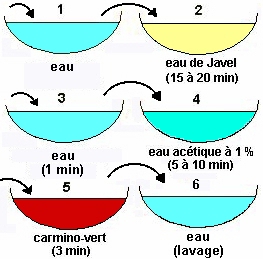 Colorer la callose de la paroi des hyphes de « champignons »Colorer la callose de la paroi des hyphes de « champignons »Colorer la callose de la paroi des hyphes de « champignons »Colorer la callose de la paroi des hyphes de « champignons »Colorer la callose de la paroi des hyphes de « champignons »Colorer la callose de la paroi des hyphes de « champignons »Laver précautionneusement les racines et sélectionner les plus jeunes, les couper à une longueur de 1-2 cm.Placer les racines dans un tube à essai avec une solution de potasse à 10 % puis chauffer au bain-marie 90° C durant 30 min (cette opération détruit le contenu des cellules végétales et décolore les tanins des racines ligneuses. La solution devient alors brun-rouge)Filtrer les fragments de racines dans un tamis en récupérant dans un récipient la solution de potasse.Rincer avec l’eau acidifiée pour neutraliser.Immerger les fragments de racines dans 4mL de bleu coton au bain marie à 90° C pendant 10 minutes. Filtrer à nouveau dans un tamis et rincer à l’eau distillée.Écraser ces prélèvements entre deux lames.Laver précautionneusement les racines et sélectionner les plus jeunes, les couper à une longueur de 1-2 cm.Placer les racines dans un tube à essai avec une solution de potasse à 10 % puis chauffer au bain-marie 90° C durant 30 min (cette opération détruit le contenu des cellules végétales et décolore les tanins des racines ligneuses. La solution devient alors brun-rouge)Filtrer les fragments de racines dans un tamis en récupérant dans un récipient la solution de potasse.Rincer avec l’eau acidifiée pour neutraliser.Immerger les fragments de racines dans 4mL de bleu coton au bain marie à 90° C pendant 10 minutes. Filtrer à nouveau dans un tamis et rincer à l’eau distillée.Écraser ces prélèvements entre deux lames.Laver précautionneusement les racines et sélectionner les plus jeunes, les couper à une longueur de 1-2 cm.Placer les racines dans un tube à essai avec une solution de potasse à 10 % puis chauffer au bain-marie 90° C durant 30 min (cette opération détruit le contenu des cellules végétales et décolore les tanins des racines ligneuses. La solution devient alors brun-rouge)Filtrer les fragments de racines dans un tamis en récupérant dans un récipient la solution de potasse.Rincer avec l’eau acidifiée pour neutraliser.Immerger les fragments de racines dans 4mL de bleu coton au bain marie à 90° C pendant 10 minutes. Filtrer à nouveau dans un tamis et rincer à l’eau distillée.Écraser ces prélèvements entre deux lames.Laver précautionneusement les racines et sélectionner les plus jeunes, les couper à une longueur de 1-2 cm.Placer les racines dans un tube à essai avec une solution de potasse à 10 % puis chauffer au bain-marie 90° C durant 30 min (cette opération détruit le contenu des cellules végétales et décolore les tanins des racines ligneuses. La solution devient alors brun-rouge)Filtrer les fragments de racines dans un tamis en récupérant dans un récipient la solution de potasse.Rincer avec l’eau acidifiée pour neutraliser.Immerger les fragments de racines dans 4mL de bleu coton au bain marie à 90° C pendant 10 minutes. Filtrer à nouveau dans un tamis et rincer à l’eau distillée.Écraser ces prélèvements entre deux lames.Laver précautionneusement les racines et sélectionner les plus jeunes, les couper à une longueur de 1-2 cm.Placer les racines dans un tube à essai avec une solution de potasse à 10 % puis chauffer au bain-marie 90° C durant 30 min (cette opération détruit le contenu des cellules végétales et décolore les tanins des racines ligneuses. La solution devient alors brun-rouge)Filtrer les fragments de racines dans un tamis en récupérant dans un récipient la solution de potasse.Rincer avec l’eau acidifiée pour neutraliser.Immerger les fragments de racines dans 4mL de bleu coton au bain marie à 90° C pendant 10 minutes. Filtrer à nouveau dans un tamis et rincer à l’eau distillée.Écraser ces prélèvements entre deux lames.Laver précautionneusement les racines et sélectionner les plus jeunes, les couper à une longueur de 1-2 cm.Placer les racines dans un tube à essai avec une solution de potasse à 10 % puis chauffer au bain-marie 90° C durant 30 min (cette opération détruit le contenu des cellules végétales et décolore les tanins des racines ligneuses. La solution devient alors brun-rouge)Filtrer les fragments de racines dans un tamis en récupérant dans un récipient la solution de potasse.Rincer avec l’eau acidifiée pour neutraliser.Immerger les fragments de racines dans 4mL de bleu coton au bain marie à 90° C pendant 10 minutes. Filtrer à nouveau dans un tamis et rincer à l’eau distillée.Écraser ces prélèvements entre deux lames.Colorer l’ADN et l’ARNColorer l’ADN et l’ARNColorer l’ADN et l’ARNColorer l’ADN et l’ARNColorer l’ADN et l’ARNColorer l’ADN et l’ARNTest de Brachet 1 - Placer l’échantillon dans un mélange vert de méthyle - pyronine pendant 2 min,2 - Rincer l’échantillon dans de l’eau,Le vert de méthyle colore l’ADN des noyaux en vert, à l’exception des nucléoles et la pyronine colore l’ARN en rose (nucléole et granules du cytoplasme). Remarque : les parois des cellules végétales fixent également la pyronine ce qui nécessiterait des tests enzymatiques (Dnase et Rnase) pour une localisation rigoureuse.1 - Placer l’échantillon dans un mélange vert de méthyle - pyronine pendant 2 min,2 - Rincer l’échantillon dans de l’eau,Le vert de méthyle colore l’ADN des noyaux en vert, à l’exception des nucléoles et la pyronine colore l’ARN en rose (nucléole et granules du cytoplasme). Remarque : les parois des cellules végétales fixent également la pyronine ce qui nécessiterait des tests enzymatiques (Dnase et Rnase) pour une localisation rigoureuse.1 - Placer l’échantillon dans un mélange vert de méthyle - pyronine pendant 2 min,2 - Rincer l’échantillon dans de l’eau,Le vert de méthyle colore l’ADN des noyaux en vert, à l’exception des nucléoles et la pyronine colore l’ARN en rose (nucléole et granules du cytoplasme). Remarque : les parois des cellules végétales fixent également la pyronine ce qui nécessiterait des tests enzymatiques (Dnase et Rnase) pour une localisation rigoureuse.1 - Placer l’échantillon dans un mélange vert de méthyle - pyronine pendant 2 min,2 - Rincer l’échantillon dans de l’eau,Le vert de méthyle colore l’ADN des noyaux en vert, à l’exception des nucléoles et la pyronine colore l’ARN en rose (nucléole et granules du cytoplasme). Remarque : les parois des cellules végétales fixent également la pyronine ce qui nécessiterait des tests enzymatiques (Dnase et Rnase) pour une localisation rigoureuse.1 - Placer l’échantillon dans un mélange vert de méthyle - pyronine pendant 2 min,2 - Rincer l’échantillon dans de l’eau,Le vert de méthyle colore l’ADN des noyaux en vert, à l’exception des nucléoles et la pyronine colore l’ARN en rose (nucléole et granules du cytoplasme). Remarque : les parois des cellules végétales fixent également la pyronine ce qui nécessiterait des tests enzymatiques (Dnase et Rnase) pour une localisation rigoureuse.Réaction de Feulgen1 - Mettre l'échantillon dans un tube contenant de l'acide chlorhydrique puis placer au bain marie à  pendant 10min.2 - Récupérer l'échantillon et le plonger dans le réactif de Schiff pendant 30 min à 1h. L'ADN se colore en rose.1 - Mettre l'échantillon dans un tube contenant de l'acide chlorhydrique puis placer au bain marie à  pendant 10min.2 - Récupérer l'échantillon et le plonger dans le réactif de Schiff pendant 30 min à 1h. L'ADN se colore en rose.1 - Mettre l'échantillon dans un tube contenant de l'acide chlorhydrique puis placer au bain marie à  pendant 10min.2 - Récupérer l'échantillon et le plonger dans le réactif de Schiff pendant 30 min à 1h. L'ADN se colore en rose.1 - Mettre l'échantillon dans un tube contenant de l'acide chlorhydrique puis placer au bain marie à  pendant 10min.2 - Récupérer l'échantillon et le plonger dans le réactif de Schiff pendant 30 min à 1h. L'ADN se colore en rose.1 - Mettre l'échantillon dans un tube contenant de l'acide chlorhydrique puis placer au bain marie à  pendant 10min.2 - Récupérer l'échantillon et le plonger dans le réactif de Schiff pendant 30 min à 1h. L'ADN se colore en rose.